Klassifikation:	Klubmesterskab Sprint for Kolding OK. 
Klubberne SNAB, Melfar og GORM deltager også for at afholde deres klubmesterskaber i Sprint.Løbsområde:		Kolding MidtbyMødested/Parkering:	Mødested: P-plads ved Vifdam, 6000 Kolding – tæt ved Slotssøbadet. 
Undgå at parkere på villaveje eller til gene for beboere. Der kan også parkeres ved Pædagogseminariet, Dyrehavevej 116. Herfra 800 meter til stævneplads.Kortet:	Kolding City. Printede kort på vandfast papir fra Grafisk Forum. Postbeskrivelser er trykt på kortet og løse ved start. Bane 1, 2 og 5 løber på 1:4.000, bane 3 og 4 løber på 1:3.000.Sikkerhed:	OBS – Der er en del trafikerede veje, der skal passeres på de fleste baner. Du er selv ansvarlig for egen sikkerhed, og der skal udvises ekstra forsigtighed ved passage af veje. Kryds eventuelt først når du har løbet lidt langs vejen, så du har god tid til at orientere dig i trafikken. Det gælder specielt ved blinde vinkler f.eks. når der drejes om et hushjørne. Vi er gæster og vil gerne efterlade et godt indtryk – og en løber i fuld sprint kan virke både fascinerende og skræmmende.Stævnekontor:	Findes på stævnepladsen. Åbent fra kl. 17.00.Afstande:		Parkering – stævneplads: 100-800 m. 
		Stævneplads – start: 400 m.Program:	Første start 17.30. 
Efter løbet fælles grill og spisning ved mål. Nærmere information følger.Klasser:	Der tilbydes følgende baner: Løbere på banen Let må skygges i mesterskabsklasserne. Service: 	Klubben giver en grillpølse med brød efter løbet samt en øl/vand. 
Der er ingen børnebaner eller børnepasning. Ingen bad og toilet. Der henvises til offentlige toiletter ved Slotssøbadet.Præmier:	Klubmestre for KOK hædres efter løbet.Kontrol/tidtagning:	SPORTIDENT – AIR+, touch-free. Egen brik kan anvendes. Briknummer oplyses ved tilmelding. Lånebrikker udleveres ved stævnekontor og skal afleveres ved målgang. Start:	Start mellem kl. 17.30 og 19.00. Startlister på hjemmesiden 30. maj.Tilmelding:	Tilmelding senest søndag den 28. maj. Tilmelding skal ske via KOKpittet på Koldings hjemmeside. Eget Sportident-briknummer skal oplyses ved tilmeldingen. Har man ikke SIAC-brik (touch-free) angives intet nummer og lånebrik tildeles af klubben.Instruktion:	Lægges på Kolding OK’s hjemmeside - www.koldingorienteringsklub.dk Resultatformidling:	SI-brikker udlæses ved mål. 
Resultater offentliggøres efterfølgende på koldingorienteringsklub.dkBanelægger:		Per Eg Pedersen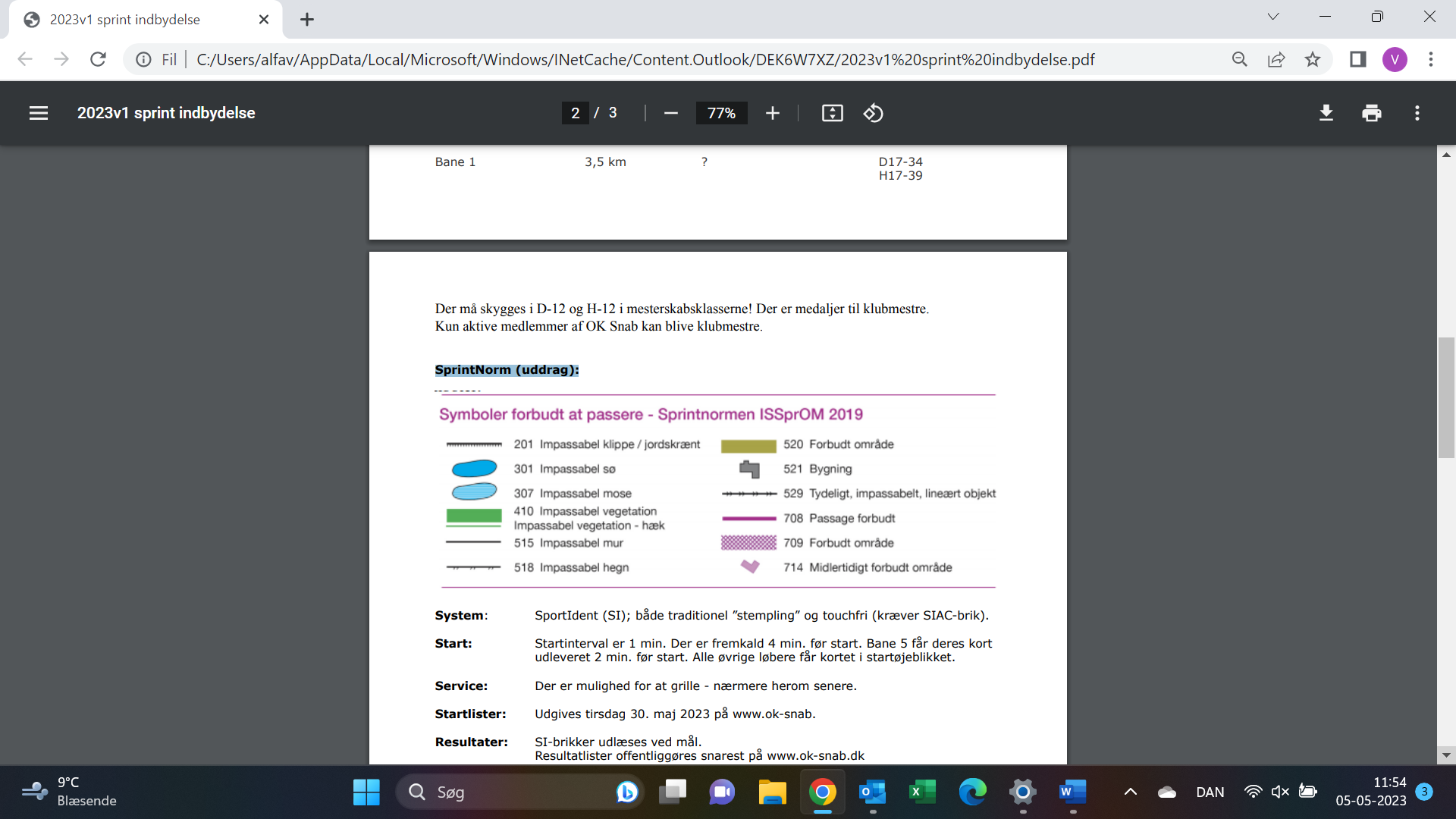 IndbydelseKolding OK indbyder til Klubmesterskab i Sprint – onsdag den 31. maj i Kolding City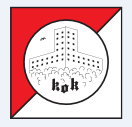 BaneKlassifikationKlasserCirka banelængder1SværKOK: H17-393,52SværKOK: D17-39 og H40-542,93SværKOK: D40-54, D55-69 og H55-692,64SværKOK: D70- og H70-, D13-16, H13-162,35LetKOK: H10, D10, H12, D121,2